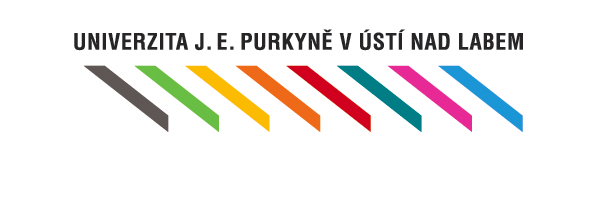 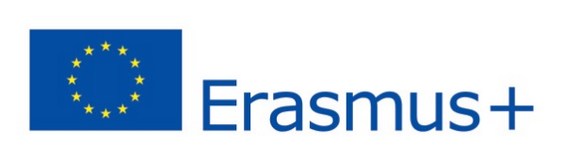 PŘIHLÁŠKA ZAMĚSTNANCE NA MOBILITU V PROGRAMU ERASMUS+ NA:  výukový pobyt  školeníZásady zpracování osobních údajůpodle nařízení Evropského parlamentu a Rady (EU) č. 2016/679 (obecné nařízení o ochraně osobních údajů, dále jen „Nařízení“)Správcem uvedených osobních údajů je Univerzita Jana Evangelisty Purkyně v Ústí nad Labem, se sídlem Pasteurova 3544/1, 400 96 Ústí nad Labem, IČ 44555601 (dále jen „Správce“). Pověřence pro ochranu osobních údajů lze kontaktovat na adrese poverenec@ujep.cz nebo tel. +420 485 286 350, +420 720 073 202.Správce zpracovává osobní údaje ve výše uvedeném rozsahu a číslo bankovního účtu za účelem uzavření a plnění účastnické smlouvy o výjezdu v rámci programu Erasmus+ a vedení účetnictví, a to po dobu realizace mobility a poté 10 let od schválení závěrečné zprávy příslušného projektu.Poskytované osobní údaje mohou být zpracovávány manuálně i automaticky a mohou být zpracovávány i následujícími zpracovateli: poskytovatelem software na mobility v programu Erasmus+,Ministerstvem školství, mládeže a tělovýchovy České republiky, Domem zahraniční spolupráce, Evropskou komisí,příp. dalšími poskytovateli zpracovatelských software, služeb a aplikací, které však v současné době Správce nevyužívá.V závislosti na zvolené destinaci mohou být osobní údaje předávány do zemí mimo Evropskou unii. V takovém případě je ochrana osobních údajů zajištěna smluvní doložkou se zahraniční institucí, popř. jiným vhodným právním nástrojem v souladu s Nařízením.Beru na vědomí, že podle Nařízení mám právo požadovat po Správci sdělení, jaké osobní údaje o mé osobě Správce zpracovává, požadovat kopii těchto údajů, přístup k těmto údajům a provedení aktualizace nebo opravy osobních údajů, příp. omezení zpracování těchto údajů, právo požadovat výmaz zpracovávaných osobních údajů, jejich přenositelnost a v případě pochybností o zákonném zpracování osobních údajů mám právo podat stížnost u Úřadu pro ochranu osobních údajů. Zároveň uděluji Správci souhlas ke zpracování mých osobních údajů na fotografiích a videích pořízených během mobility za marketingovými účely, např. propagace programu Erasmus+ v tisku nebo zhotovení propagačních předmětů. Beru na vědomí, že tento souhlas je dobrovolný a že ho mohu kdykoli odvolat. Tento souhlas uděluji po dobu realizace mobility a 10 let od jejího ukončení.Bližší informace o uplatňování těchto práv a ochraně soukromí u Správce jsou k dispozici na internetových stránkách Správce.Prohlašuji, že veškeré osobní údaje, které jsem uvedl/a jsou přesné a pravdivé a zavazuji se neprodleně hlásit veškeré změny v těchto údajích.Jméno a příjmení:……………………………………..……………………….…….……………. Datum:………………………………………..…… Podpis:…………………………………..…………………………..……Přihláška přijata fakultním koordinátorem dne: ………………………………………. Podpis fakultního koordinátora: …………………………………………..………………………………….……...Přihláška přijata institucionálním koordinátorem dne: ………………..……….…… Podpis institucionálního koordinátora: ……………………………………………….………………………Jméno a příjmeníOsobní čísloDatum narození:Gender (M/Ž/nespecifikováno)Fakulta, katedra/odděleníStátní příslušnostSlužební věk (zkušenost v oboru výuky/školení - počet let)Adresa trvalého bydlištěTelefonE-mailZahraniční instituce Termín zahraničního pobytu (min. měsíc a rok)Délka výukového pobytu / školení (počet pracovních dnů bez cesty - min. 2 dny)Délka výjezdu (včetně dnů cesty)